      Розробка відкритого уроку з української мови, 			           проведений в третьому класі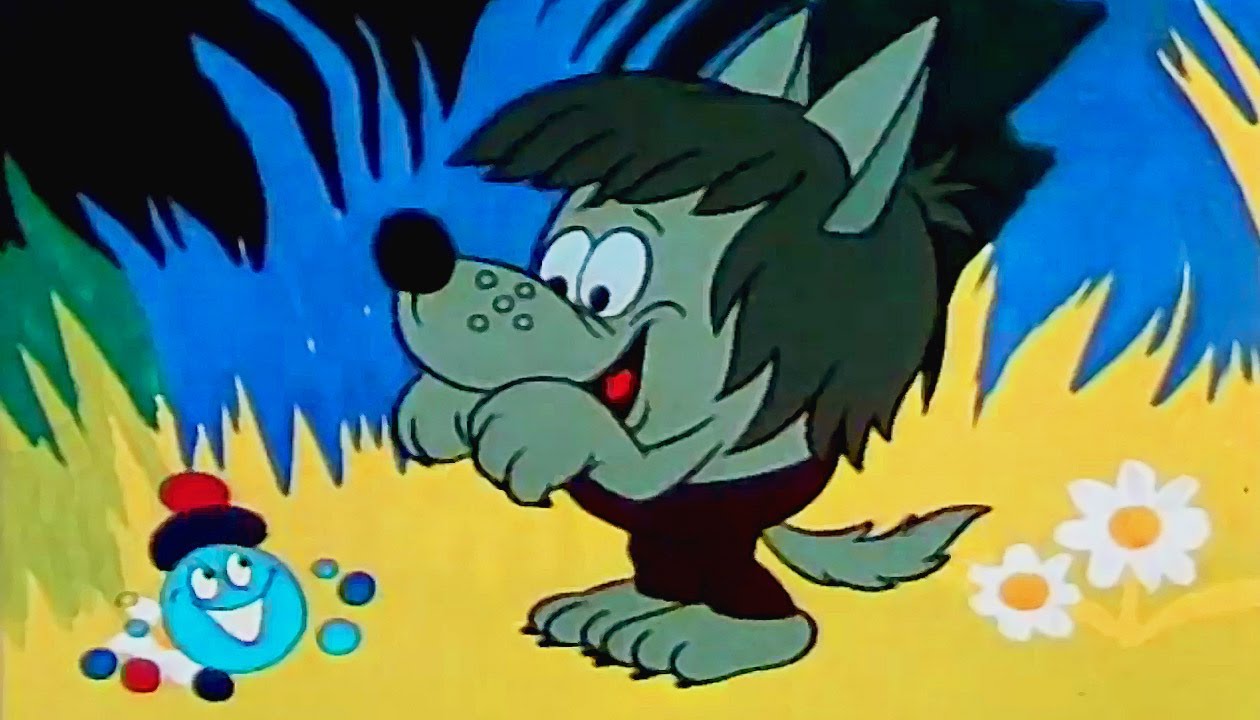 							                  Провела: Жук О.В.					           2017р.Урок –квест від Капітошки  з української мови, 3 клас (слайд 1)Тема. Вживання м’якого знака після букви Ц.				Мета.   Вчити розрізняти у мовленнєвому потоці слова зі звуками /ц/,/ц’/, читати й записувати слова з буквою Ц,ознайомити зі словами з вживанням м’якого знаку після Ц.												Розвивати фонематичний слух,дикцію, мовлення, пам’ять, увагу, навички читання й спілкування, каліграфічні вміння,збагачувати словниковий запас, коригувати емоційний стан дітей, правильність української вимови слів (Беспалько Сашко, Монастирьова Анастасія).								Виховувати вміння піклуватися про своє здоров’я, бажання змінювати своє життя на краще.Обладнання: малюнки, презентація, набір геометричних фігур для створення Капітошки, чарівна скринька, таблиці, картки для дихальних вправ, музичний супровід, мультфільм «Капітошка», картки.				            Хід урокуІ. Підготовча частина												1. Організаційний момент								2.Психогімнастика з елементами самомасажу (слайд 2)Добрий ранок! Посміхнись скоріше,І сьогодні цілий день буде веселіше!Розітремо ручки, носики і щічки,Будемо вродливі,як чарівні квіти.Розітрем  долоньки сильніше, сильніше,А тепер поплескаємо дужче, сміливіше.Вушка потремо здорові будемо,Посміхнемось знову – будьмо всі здорові!				Сьогодні в нас з вами незвичайний урок. По перше до нас завітали гості, по друге наш урок буде складатися з виконання різних ігор – квестів й ігор-завдань, які нам буде задавати весела краплинка з відомого мультфільму, яка змінювала все навколо себе на краще. Що ж це за краплинка?Правильно – це Капітошка. Звідки ж взявся Капітошка? Він з’явився з хмаринки. (слайд 3)					Дихальні вправи.											Перед вами також є хмаринки. Здуйте з ним крапельки. Дуємо спокійно, щоб крапельки по черзі попали на землю, тобто на парту. Ось крапельки вже на землі. Де ж Капітошка?А ось і він зі своєю пісенькою	(слайд 4)	Співання пісні Капітошки	Мімоаєробіка.											Повторимо деякі	слова з рухами									хі-хі-хі. ха-ха- ха;  											буль – буль - буль, 								                               кап-кап- кап.										                  Зверніть увагу, як змінювалося обличчя вовченяти, коли на фото потрапляв Капітошка	. Повторіть ці вирази обличчя, дивлячись	на екран телевізора. (слайд 5); ІІ.Основна частина												  1. Оголошення теми й мети							                           Ми вже зробили розминку та підготувались до основної роботи. На цьому уроці ми з вами закріпимо знання промовляти слова, де звук /ц/ твердий та м’який й познайомимось зі словами, де в після /ц/ вживається м’який знак. Також будемо розвивати увагу, пам’ять, мислення, навички читання й спілкування, каліграфічні вміння, вміння працювати в парах. Будемо виховувати бажання змінювати все на краще та вміння піклуватися про своє здоров’я.	(слайд 6)					2. Вправи для пальців – викладання портрету Капітошки з геометричних фігур (слайд 7)												3.Активізація раніш набутих знань								 В українській мові звук /ц/ буває яким? Коли звук /ц/ буває м’яким? Наведіть приклади. Ось вам наступне завдання від Капітошки: з’єднай склади за кольором, які слова вийшли , розподіли їх на два стовпчики з твердим /ц/ та м’яким /ц/.		Ца пе ня, ру ка ви ці ,цир кач, сер це, спід ни ця, схід ці(слайд 8)				Молодці, виконали  завдання. Перевірте його (слайд 9)					4. Пояснення											Є такі слова , де звук /ц/ пом’якшує м’який знак					Плавець, борець, палець, молодець, вітерець, мудрець.(читання й запис слів)	(слайд 10)										                    	5. Чарівна скринька 										Спробуйте назвати всі предмети, які знаходяться в скринці. Що поєднує всі слова? Назвіть їх. (слайд 11)											6. Фізкультхвилинка (слайд 12)								7. Виконання вправи з підручника с.44, впр.7						Що треба зробити?(слайд 13)	Перевірте виконане завдання (слайд 14)		8.Читання на картках невеличких віршиків, знаходження в них слів, де вживається м’який знак після /ц/.	(слайд 15)						 Індивідуальна робота з Віталіком – письмо букви ц, ць, місяць, палець, молодець. Читання разом з Сашком читання по складах слів	 			                         9.Гра «Великий – малий»	(слайд 16)								Зміни слово так, щоб з великого предмету утворився маленький   		Прапор - …, камінь - …, вітер -…, корінь - … , ремінь - ..					10. Гра «Знайди зайвий предмет» 							Виконання завдання на картках    (слайд 17)					Знайдіть зайве слово, де нема м’якого знаку в кінці слова після /ц/.			11. Вправи для корекції зору (кольоровий калейдоскоп)	(слайд 18)			 ІІІ. Заключна частина												Підсумок											Що вам більш запам’яталось?У яких словах вживається м’який знак після букви /ц/? Перевірте свого сусіда за таблицею (слайд 19)														ЦЬ	Побажання від Капітошки	(слайд 20)	кольоровими буквами				Ви виконали всі завдання – квест здано. Усі ви – молодці! Урок закінчено.						(слайд 21)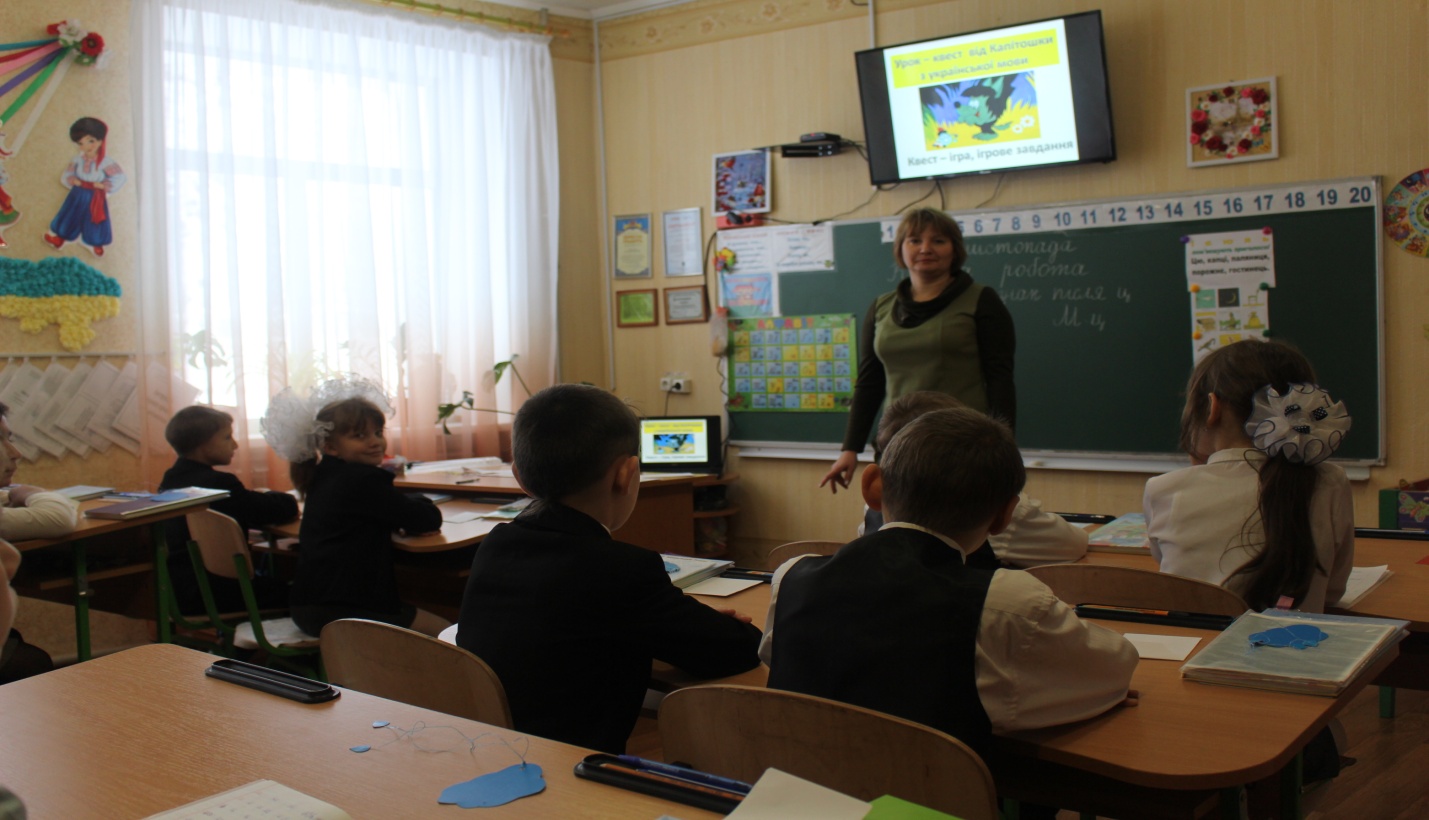 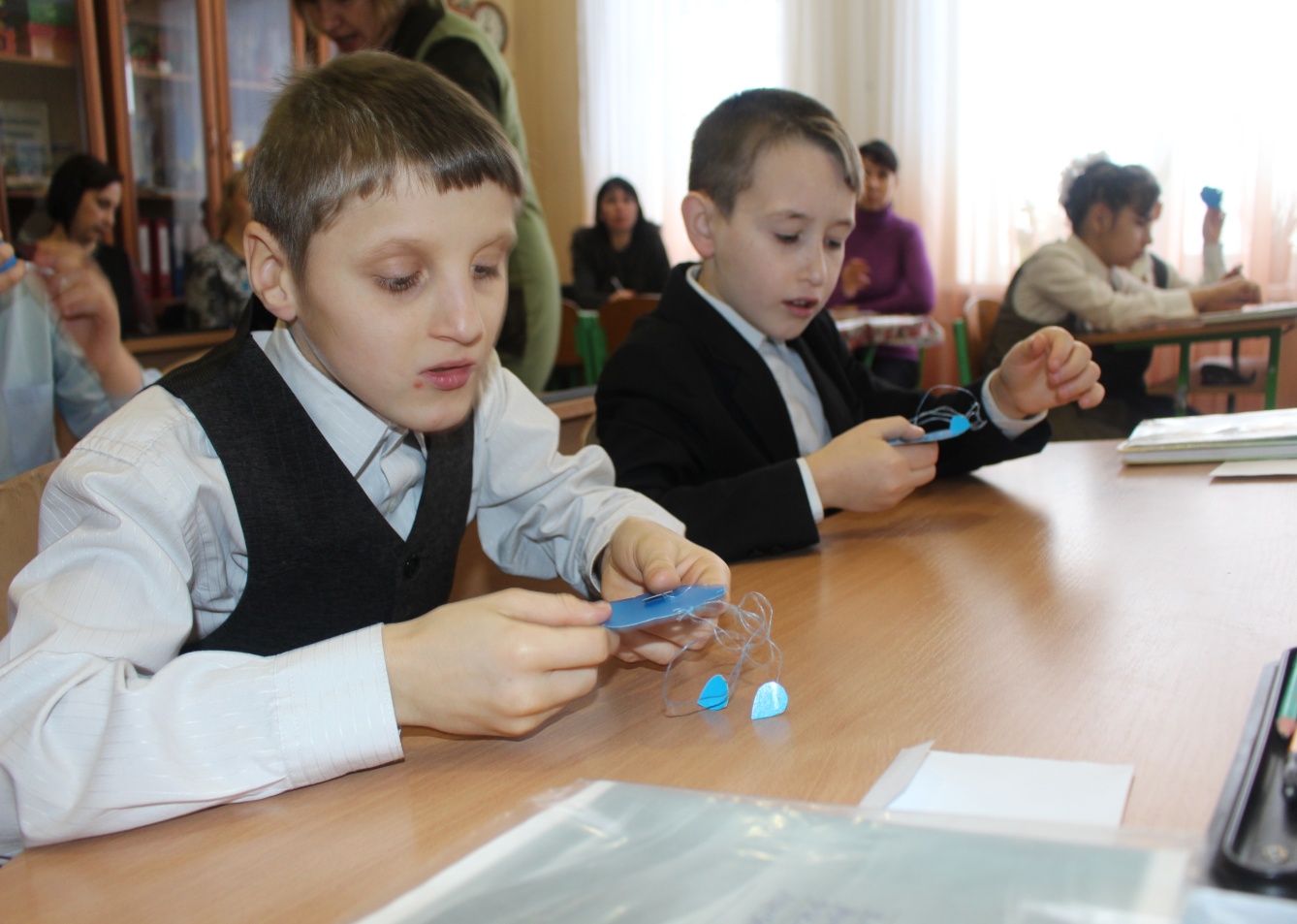 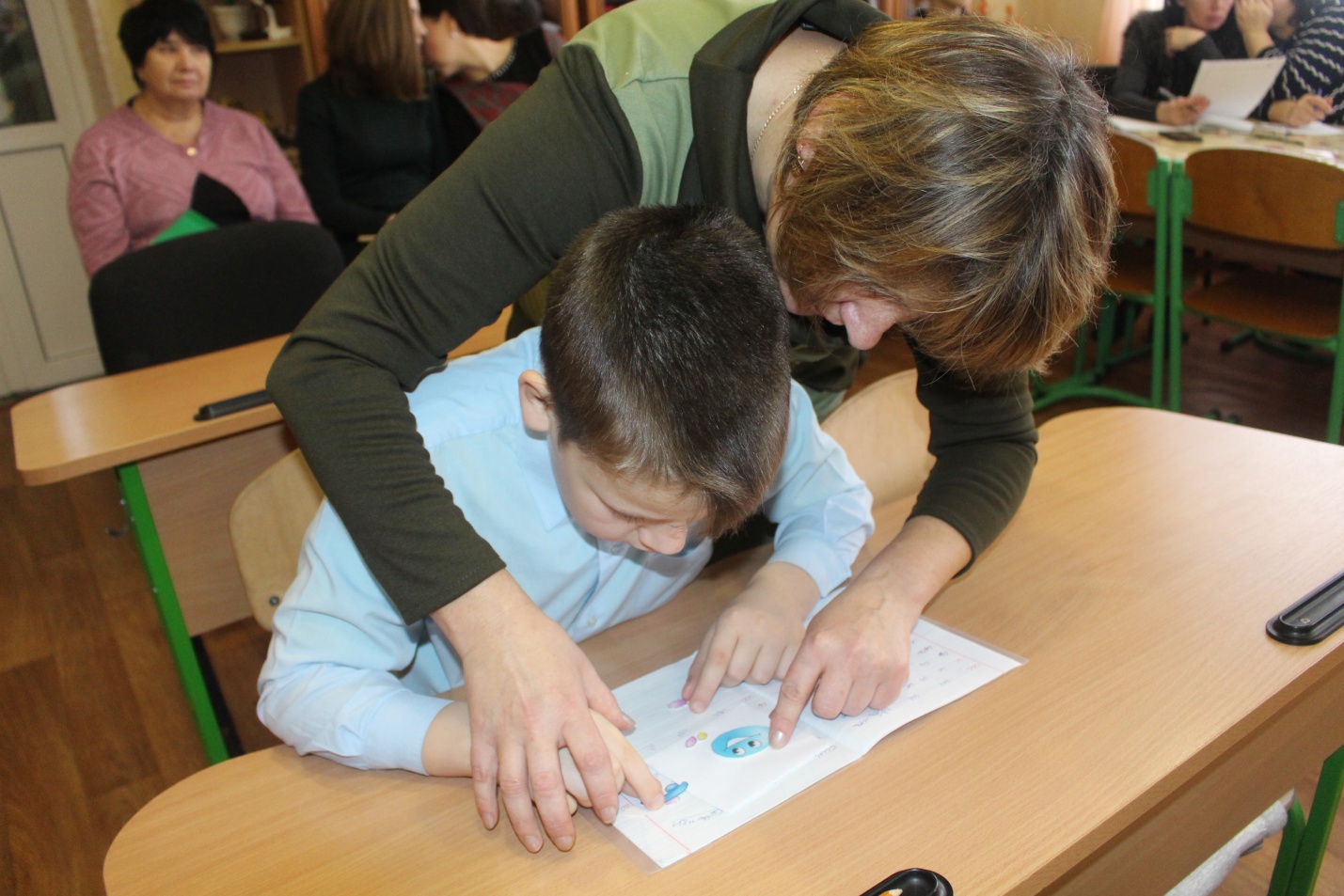 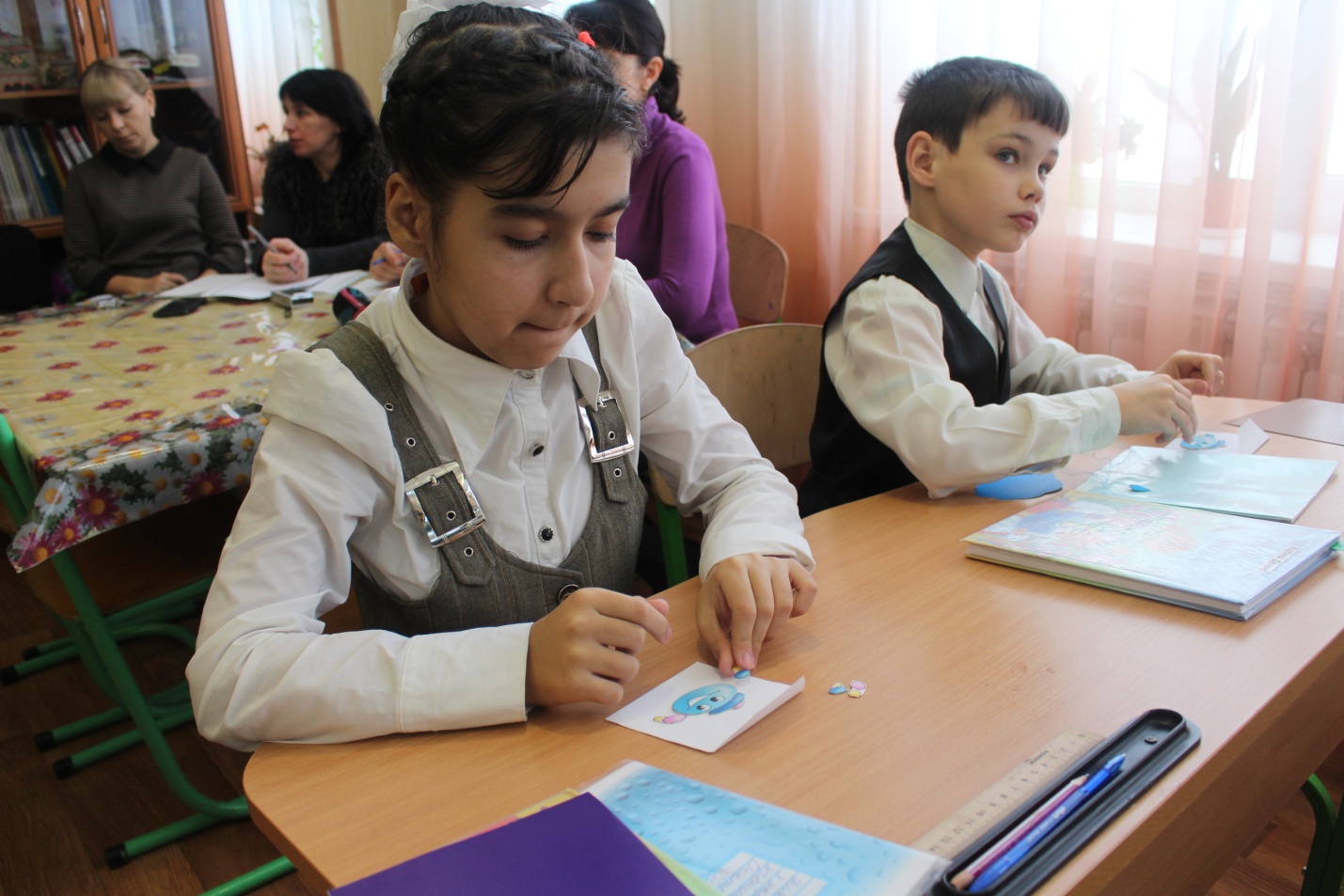 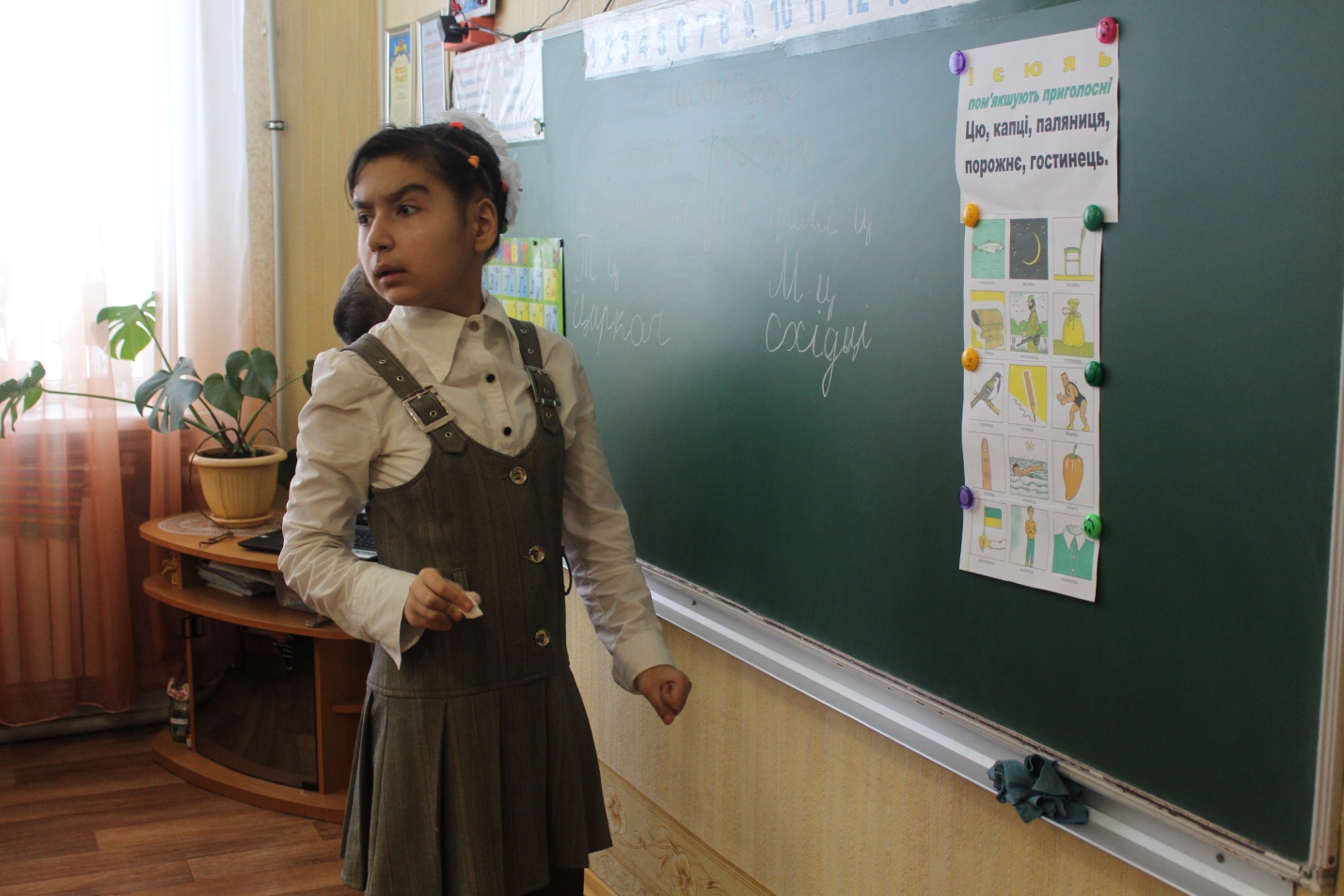 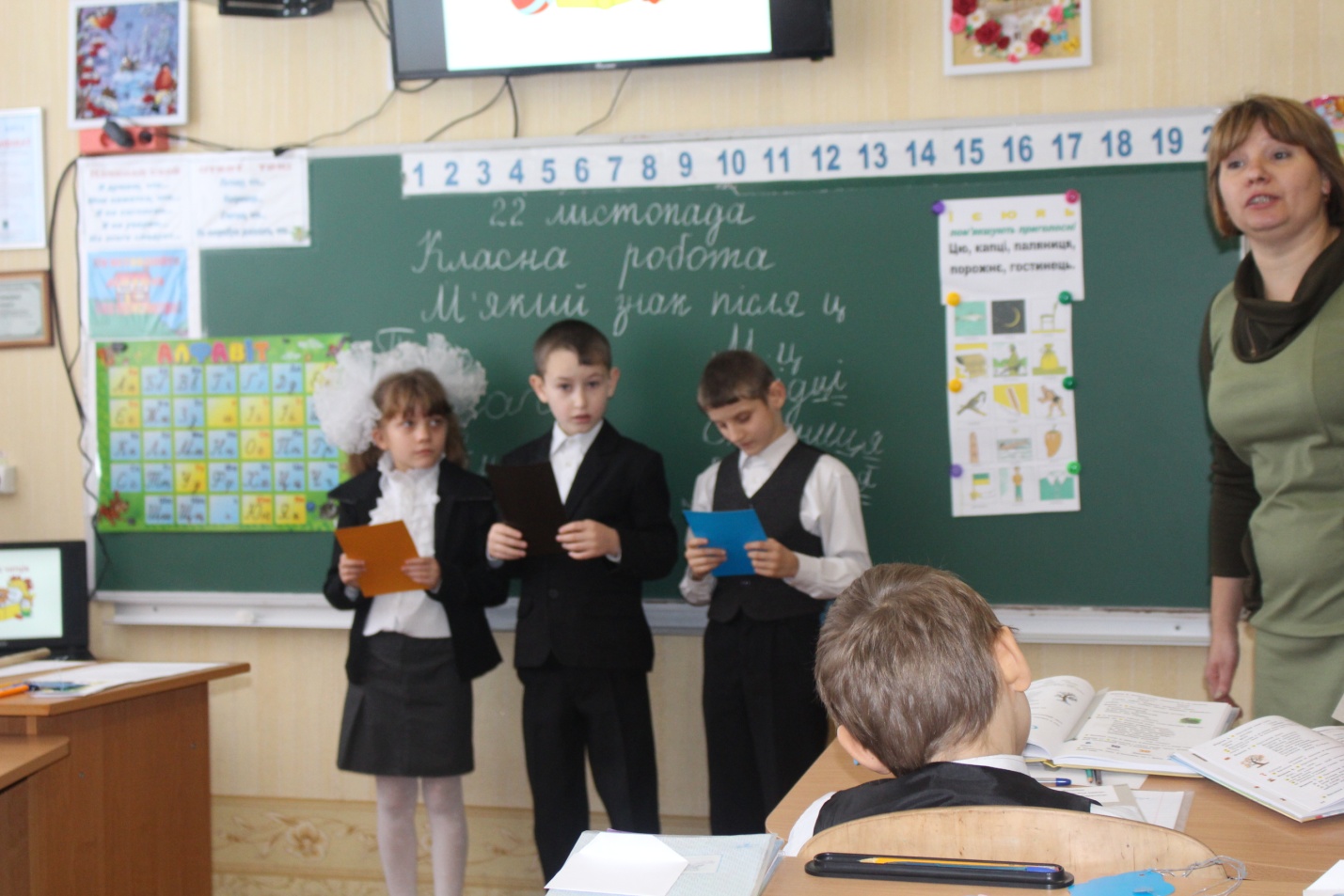 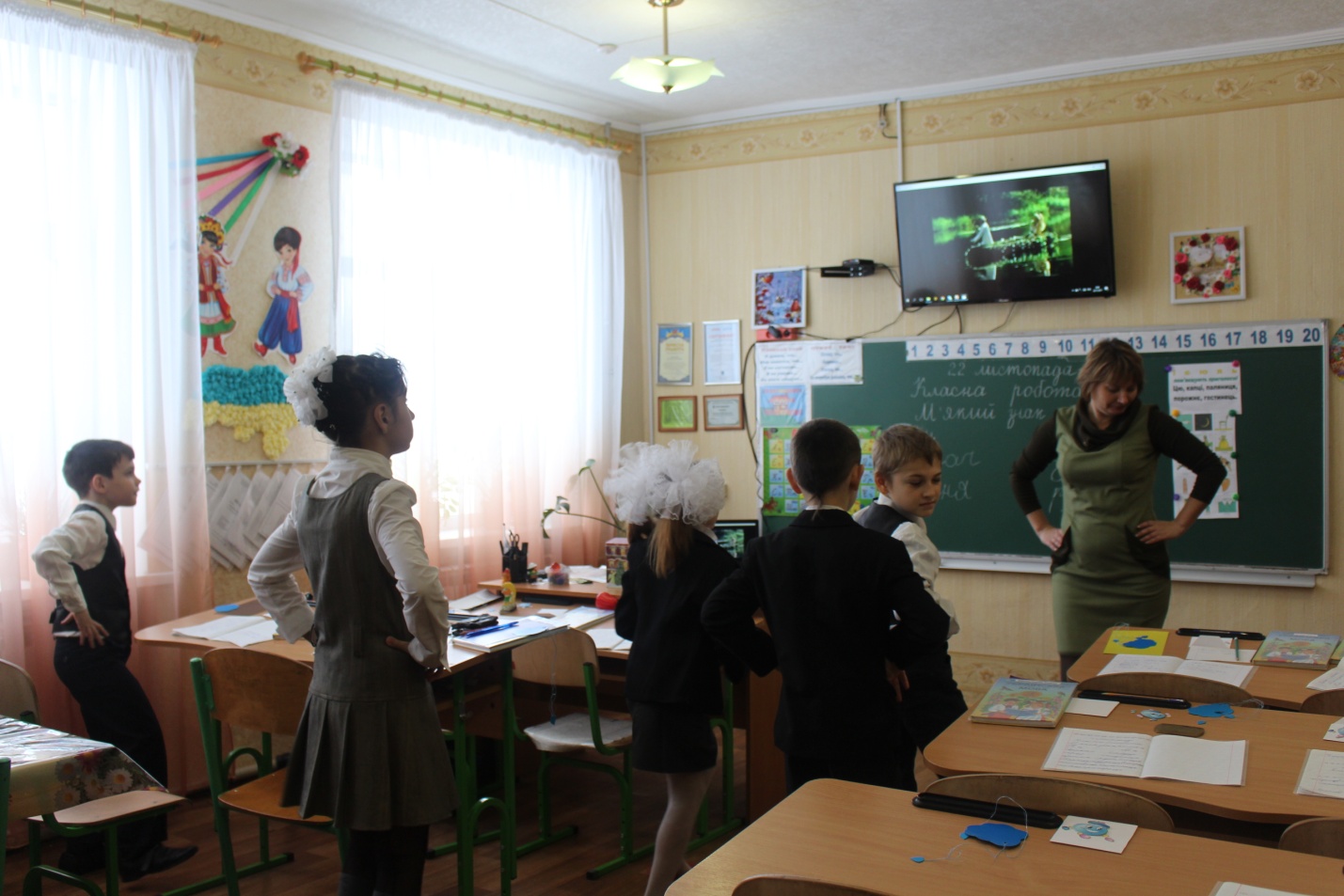 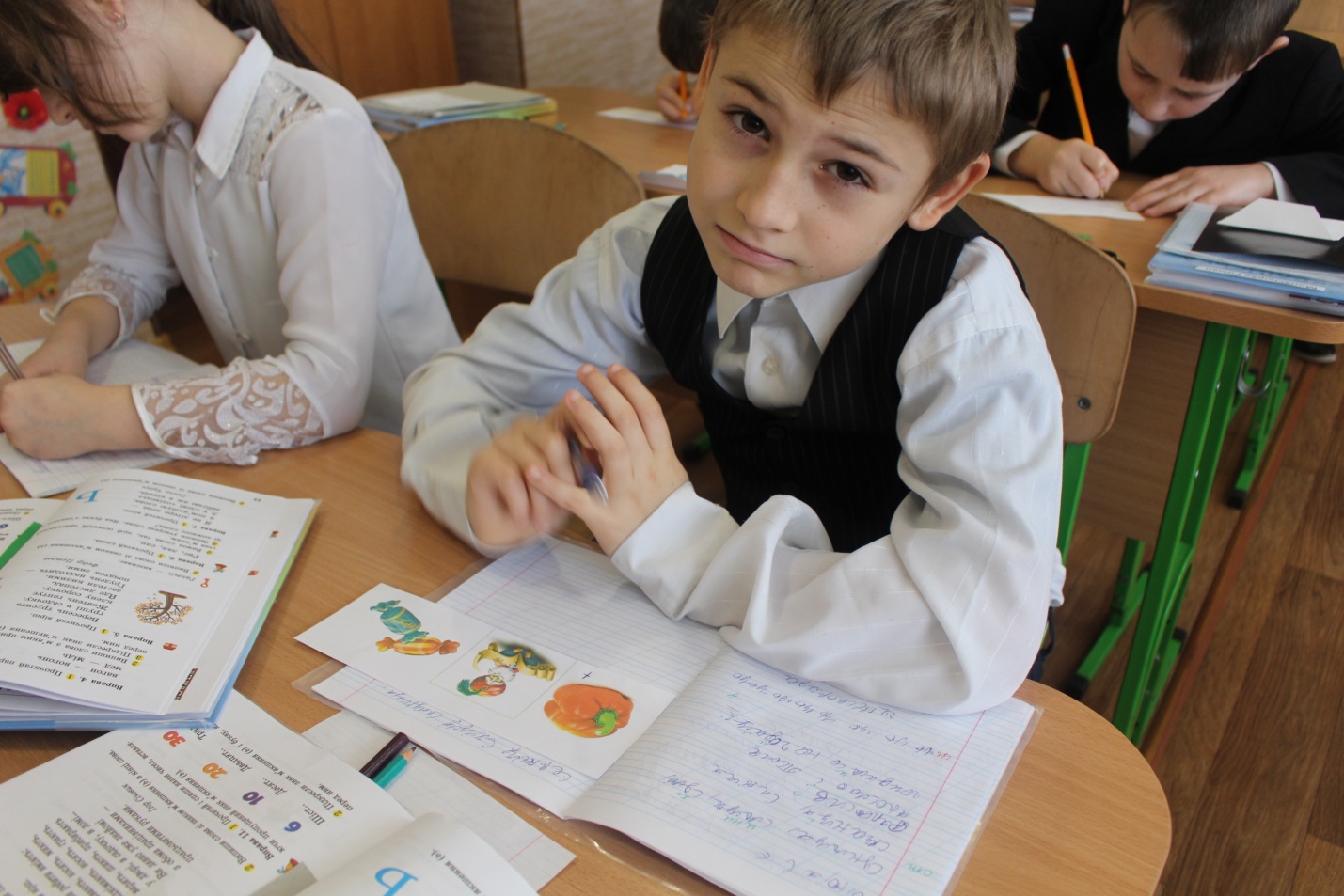 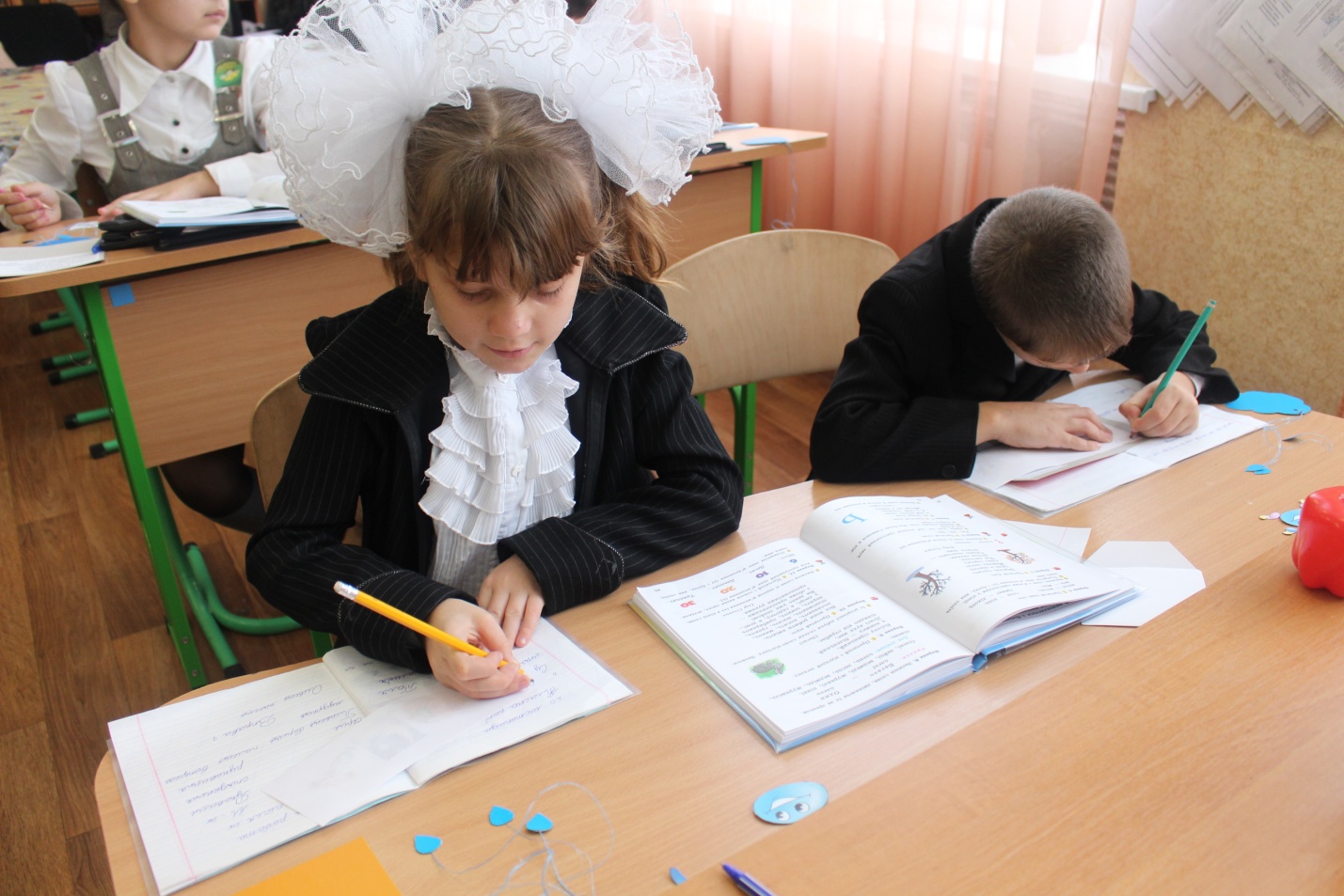 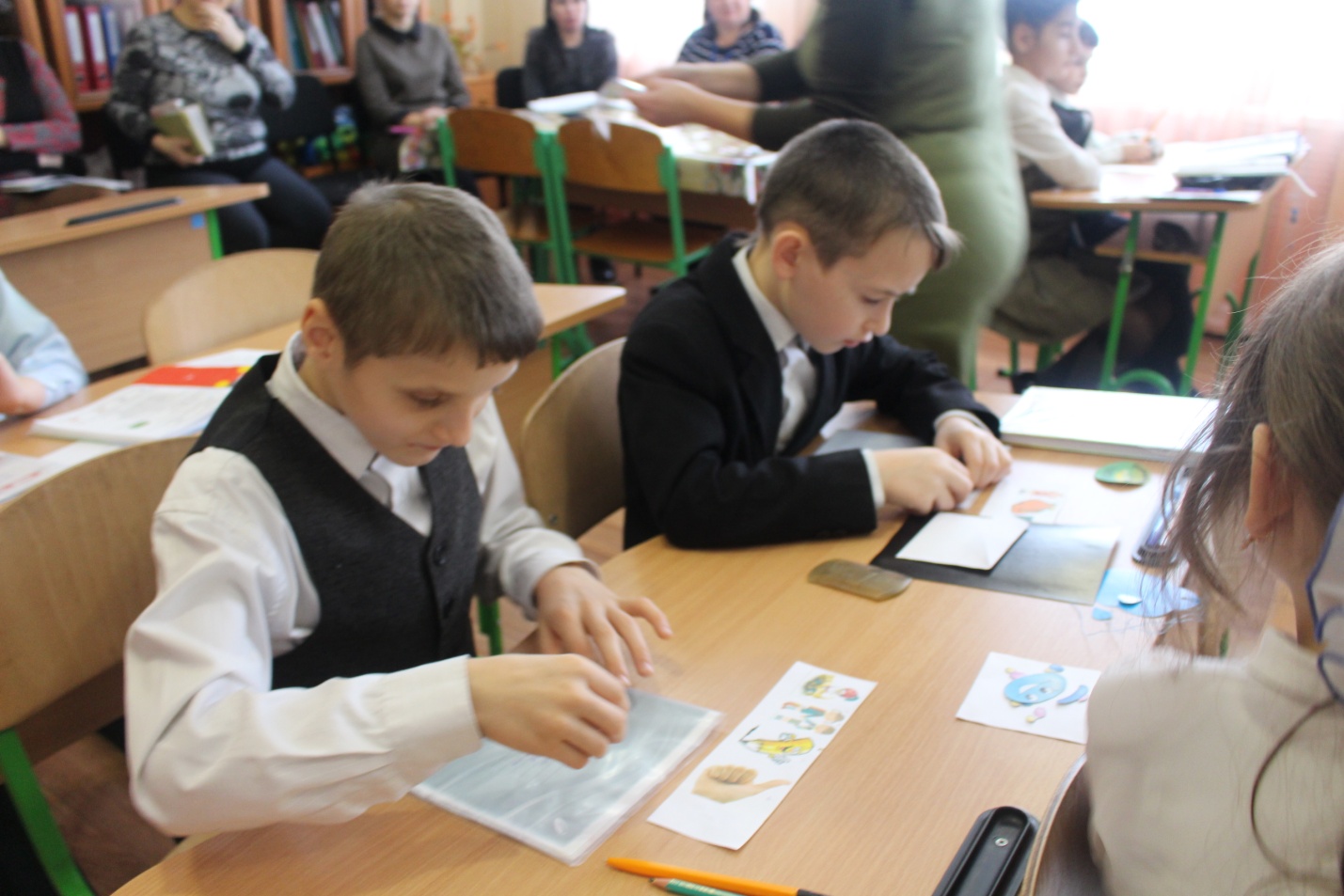 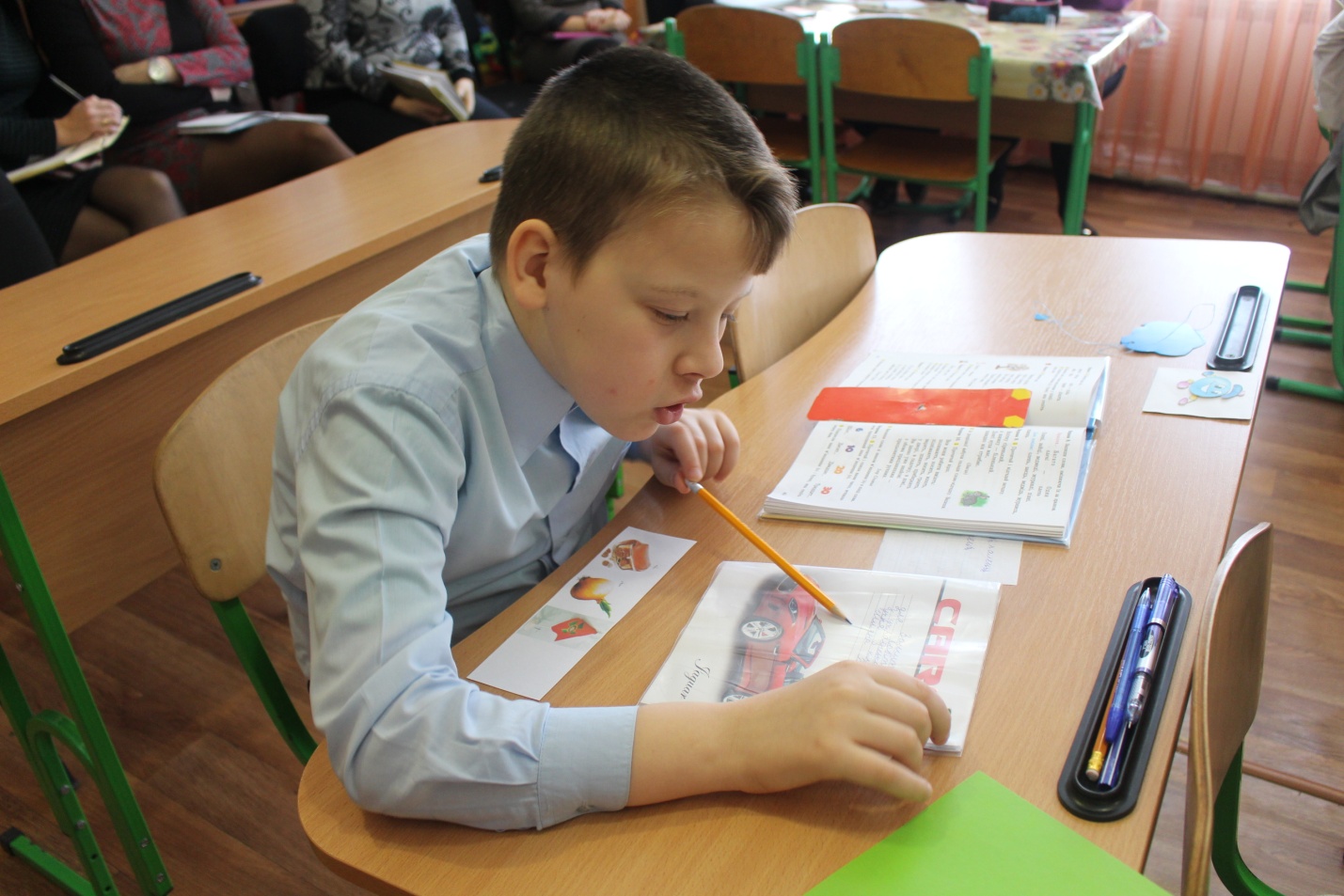 